千叶教会 青年团契 课程安排表  2021/10～12月★聚会时间：15：30～15：40 – 会前领诗15：40～16：10 -- 分享            16：15～17：15 -- 崇拜17：15～17：30 – 共祷契长：恩玲、梦婷   灵修：春聪、雅娟  事务：为玲、梅玲  诗歌活动：贤凤、若莹 联络：敏捷、婷婷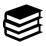 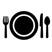 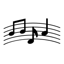 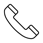  东京组小组长：怡君、晓平  船桥组小组长：丽霞、郭丽 市川组小组长：余杰、陈玉  松户组小组长：张惠、燕芳日期领会领会分享崇     拜     课     程崇     拜     课     程崇     拜     课     程炊事会后确认10/02怡君怡君科学与信仰科学与信仰科学与信仰林永基长老东京小组10/09梦婷梦婷诗颂诗颂诗颂活动组市川小组10/16墨田教会秋季灵恩会墨田教会秋季灵恩会墨田教会秋季灵恩会墨田教会秋季灵恩会墨田教会秋季灵恩会墨田教会秋季灵恩会墨田教会秋季灵恩会墨田教会秋季灵恩会10/17墨田教会秋季灵恩会墨田教会秋季灵恩会墨田教会秋季灵恩会墨田教会秋季灵恩会墨田教会秋季灵恩会墨田教会秋季灵恩会墨田教会秋季灵恩会墨田教会秋季灵恩会10/23余杰余杰诗颂小人物大智慧——俄陀聂小人物大智慧——俄陀聂恩玲松戶小组10/24各小组  家庭聚会各小组  家庭聚会各小组  家庭聚会各小组  家庭聚会各小组  家庭聚会各小组  家庭聚会各小组  家庭聚会各小组  家庭聚会10/30千叶教会秋季灵恩会千叶教会秋季灵恩会千叶教会秋季灵恩会千叶教会秋季灵恩会千叶教会秋季灵恩会千叶教会秋季灵恩会千叶教会秋季灵恩会千叶教会秋季灵恩会10/31千叶教会秋季灵恩会千叶教会秋季灵恩会千叶教会秋季灵恩会千叶教会秋季灵恩会千叶教会秋季灵恩会千叶教会秋季灵恩会千叶教会秋季灵恩会千叶教会秋季灵恩会11/06为玲为玲诗颂小人物大智慧——小人物大智慧——春聪松戶小组11/13梅玲梅玲诗颂诗颂诗颂活动组东京小组11/20丽霞丽霞诗颂诗颂小人物大智慧——主耶稣怡君市川小组11/21各小组  家庭聚会各小组  家庭聚会各小组  家庭聚会各小组  家庭聚会各小组  家庭聚会各小组  家庭聚会各小组  家庭聚会各小组  家庭聚会11/27婷婷婷婷诗颂诗颂诗颂活动组船桥小组12/04春聪同承生命之恩——座谈同承生命之恩——座谈同承生命之恩——座谈同承生命之恩——座谈活动组松戶小组12/11郭丽郭丽诗颂诗颂诗颂活动组东京小组12/18大扫除大扫除大扫除大扫除大扫除大扫除大扫除大扫除12/19各小组  家庭聚会各小组  家庭聚会各小组  家庭聚会各小组  家庭聚会各小组  家庭聚会各小组  家庭聚会各小组  家庭聚会各小组  家庭聚会12/25年末感恩会年末感恩会年末感恩会年末感恩会年末感恩会年末感恩会年末感恩会年末感恩会